クリーニングデイ応募申込書記入日　2021年10月12日ふりがなもりねき　はなこもりねき　はなこ氏　名森根木 花子森根木 花子電　話072-300-2673(※日中ご連絡可能なご連絡先をご記入ください)072-300-2673(※日中ご連絡可能なご連絡先をご記入ください)E-mailinfo@northobject.com（※迷惑メール設定等ご確認ください）info@northobject.com（※迷惑メール設定等ご確認ください）＜出品物リスト＞＜出品物リスト＞出品物名出品物名出品物の状態(A.新品、未使用 B.未使用に近い、C.目立った傷や汚れなし、D.やや傷や汚れあり、E.全体的に状態が悪い)1　ブローチ1　ブローチB2　クッション2　クッションC3　ペットボトルホルダー3　ペットボトルホルダーA44556677889910101111121213131414151516161717181819192020写真➀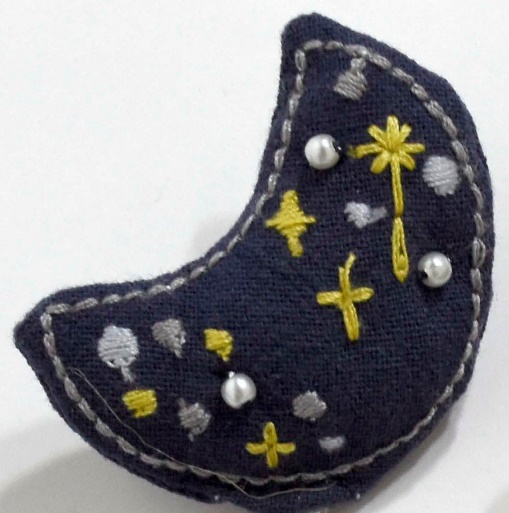 写真➀写真➁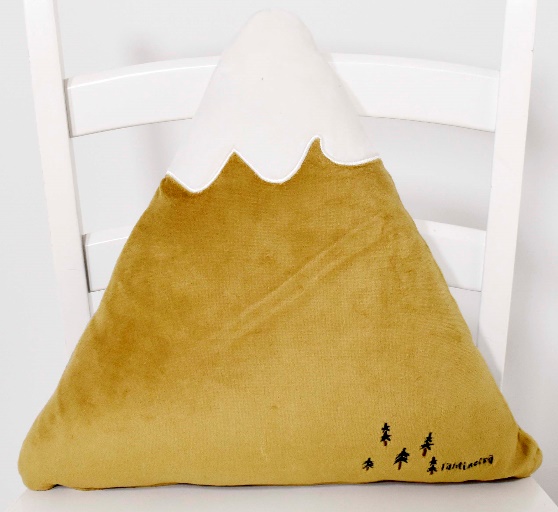 写真➂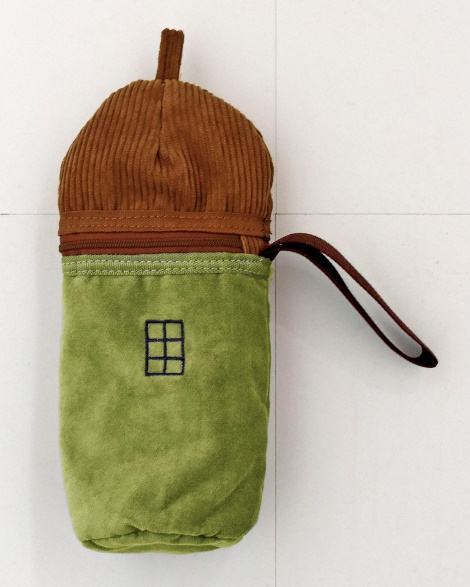 写真➂写真④写真⑤写真⑤写真➅写真⑦写真⑦写真⑧写真⑨写真⑨写真⑩写真⑪写真⑪写真⑫写真⑬写真⑬写真⑭写真⑮写真⑮写真⑯写真⑰写真⑰写真⑱写真⑲写真⑲写真⑳＜その他・備考欄＞＜その他・備考欄＞＜その他・備考欄＞